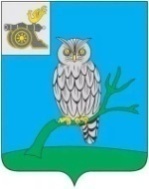 АДМИНИСТРАЦИЯ МУНИЦИПАЛЬНОГО ОБРАЗОВАНИЯ«СЫЧЕВСКИЙ РАЙОН»  СМОЛЕНСКОЙ ОБЛАСТИ П О С Т А Н О В Л Е Н И Еот  19 октября 2022 года  № 615О внесении изменении в постановление Администрации муниципального образования «Сычевский район» Смоленской области от 23.12.2013 №  657В соответствии с п. 1.15 Указа Губернатора Смоленской области                              от 19.10.2022 года № 103 «О дополнительных мерах социальной поддержки семьям граждан Российской Федерации, призванных на военную службу                                 по мобилизации в Вооруженные Силы Российской Федерации», в целях социальной поддержки семей граждан Российской Федерации, призванных                 на военную службу по мобилизации в Вооруженные Силы Российской Федерации,Администрация муниципального образования «Сычевский район» Смоленской области п о с т а н о в л я е т:1. Внести  в постановление Администрации муниципального образования «Сычевский район» Смоленской области от 23.12.2013 года №  657, следующие изменения:В Порядке определения и взимания родительской платы за присмотр и уход за детьми в муниципальных образовательных организациях, реализующих образовательную программу дошкольного образования, находящихся                              на территории муниципального образования «Сычевский район» Смоленской областипункт 3.4. изложить в следующей редакции:«3.4. Родительская плата не взимается с родителей (законных представителей) детей следующих категорий: - дети-инвалиды; - дети-сироты, дети, оставшиеся без попечения родителей; - дети с туберкулезной интоксикацией;- дети, родители которых являются инвалидами I и II группы (не работающие).- дети из семей граждан Российской Федерации, призванных на военную службу по мобилизации в Вооруженные Силы Российской Федерации». - п.3.6. дополнить подпунктом 3.6.1. следующего содержания:«3.6.1. Льгота по родительской плате для детей из семей граждан Российской Федерации, призванных на военную службу по мобилизации                      в Вооруженные Силы Российской Федерации, предоставляется на основании заявления об освобождении от оплаты и документа, подтверждающего мобилизацию одного из родителей.».3.   Постановление вступает в силу со дня его опубликования.4. Контроль исполнения настоящего постановления возложить                           на заместителя Главы муниципального образования «Сычевский район» Смоленской области Т.П. Васильеву.Глава муниципального образования«Сычевский район» Смоленской области                                     Т.В. Никонорова